يرجى الاطلاع على الجدول المرفق تاليا و يحوي مواعيد  Open Labفي قسم الهندسة الكهربائية والرجاء الحجز على الموقع http://eelabs.tkقبل 24 ساعه على الاقل من الموعد المحدد حيث سيغلق الحجز بعد ذلك.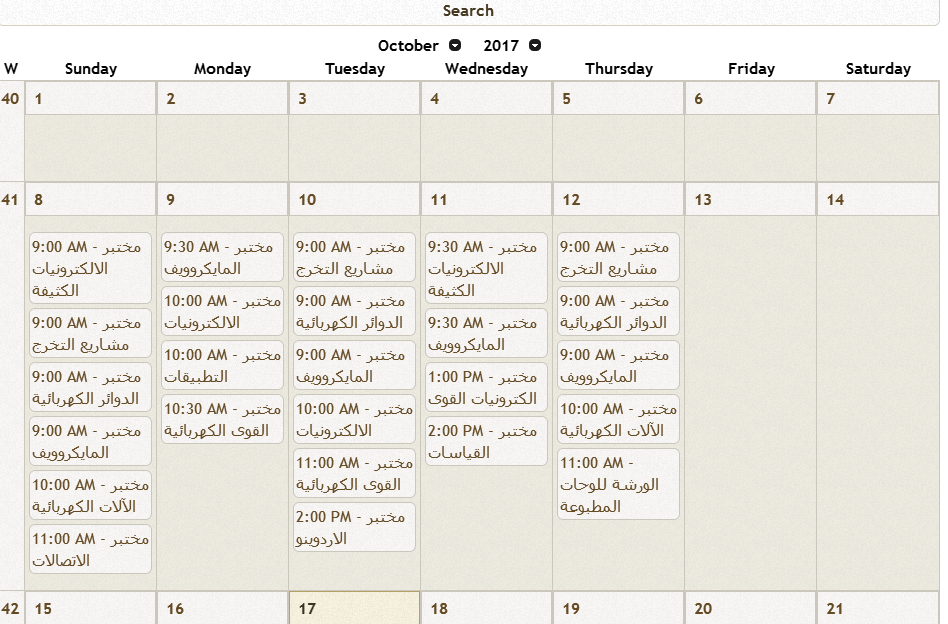 